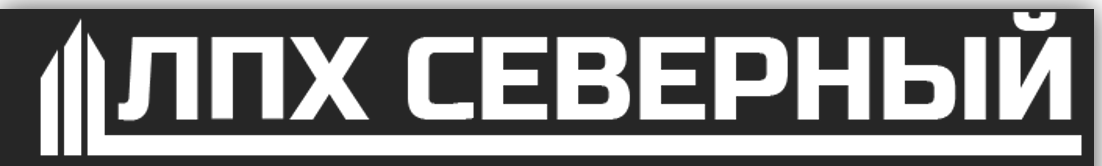 Руководитель отдела продаж.Левит Леонидмоб.: +7 (960) 091-96-98 тел.: +7 (83645) 6-92-82 lph@inbox.ruwww.severlph.ruРуководитель отдела продаж.           Левит Леонидмоб.: +7 (960) 091-96-98 тел.: +7 (83645) 6-92-82 lph@inbox.ruwww.severlph.ruПрайс Лист Прайс Лист Прайс Лист Прайс Лист Прайс Лист Прайс Лист Название  Форма упаковки  Количество упаковок в транспортной коробкеЦена от 5 транспортных коробокЦена от 20 транспортных коробокЦена от 50 транспортных коробокЗубочистки в диспенцери из п/с(190 шт.)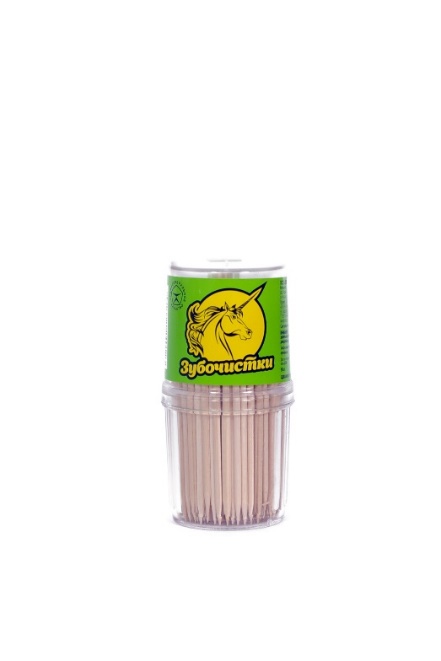 5009.70 руб.9.50 руб.9.40 руб.Зубочистки в диспенцери из п/с(500 шт.)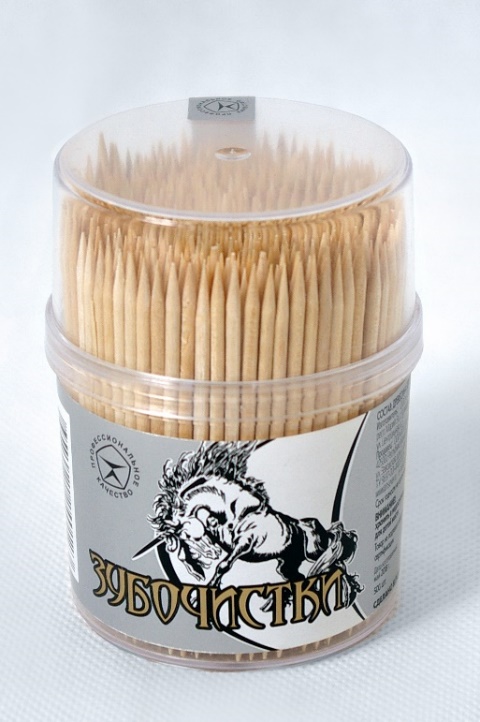 14425.00 руб.24.50 руб.24.00 руб.Зубочистки без индивидуальнойупаковки(в пачке 500 шт.)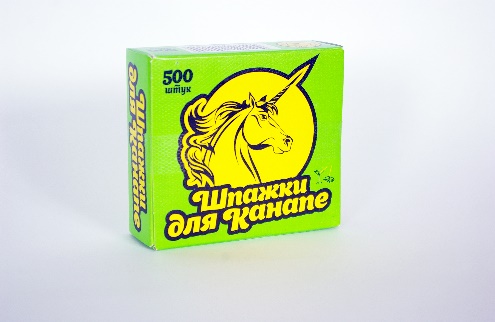 16023.60 руб.22.80 руб.20.00 руб.Шпажки для канапе(в пачке 500 шт.)16023.60 руб.22.80 руб.20.00 руб.Зубочистки в индивидуальной упаковке с логотипом на пачке (250 шт.)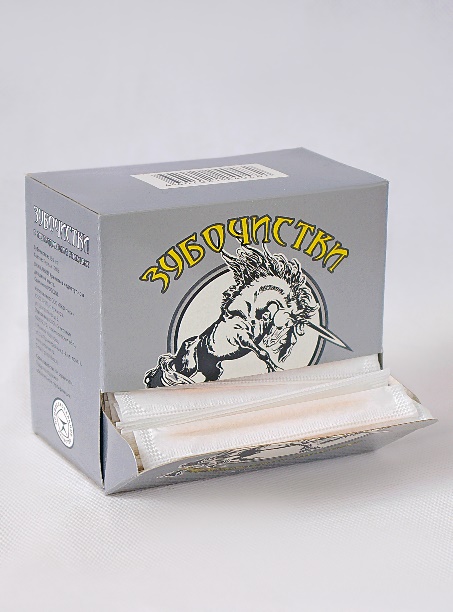 11217.00 руб.16.00 руб.15.00 руб.Зубочистки в индивидуальной упаковке с логотипом на пачке (300 шт.)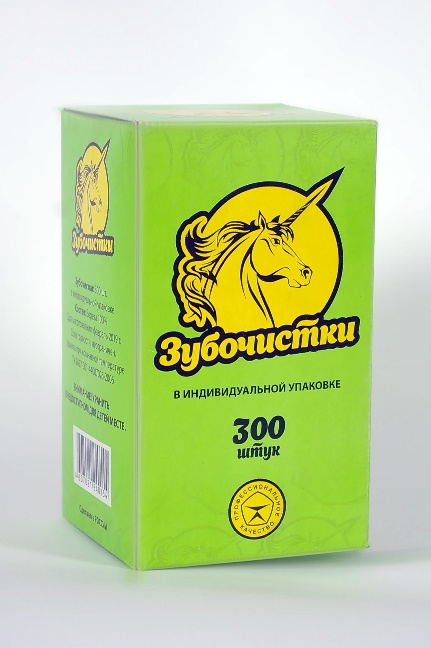 4821.00 руб.20.00 руб.19.50 руб.Зубочистки в индивидуальной упаковке с логотипом на пачке (1000 шт.)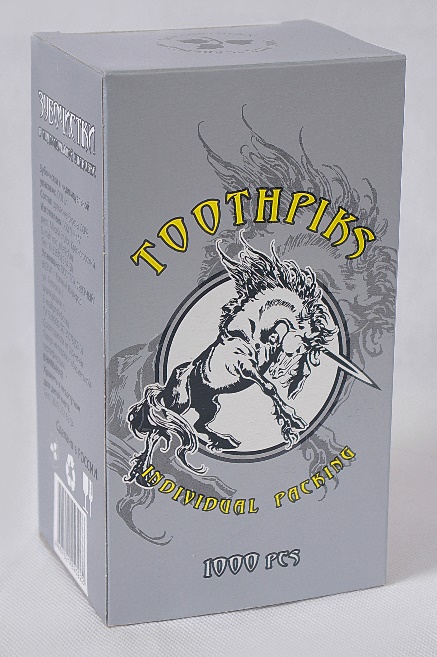 4064.90 руб.62.20 руб.59.40 руб.Зубочистки в индивидуальной упаковке в белой пачке (1000 шт.)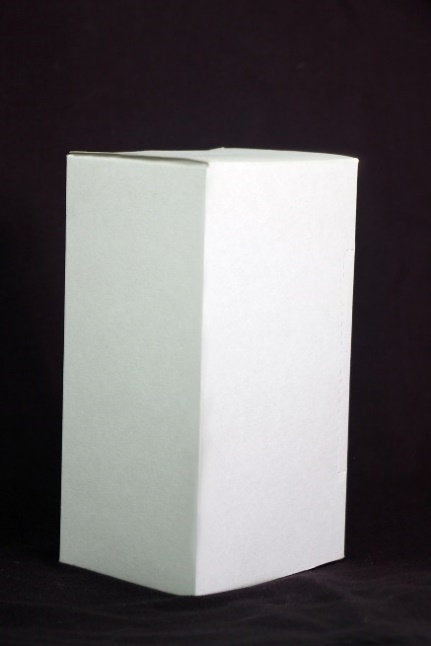 4059.40 руб.56.80 руб.54.10 руб.Зубочистка в индивидуальной упаковке с двух цветным логотипом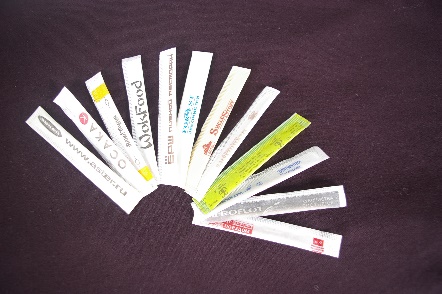  в п/э пакете
1000 штук.
Кол-во упаковок в отгрузочной таре 30 шот 90 тысяч 132 руб.от 210 тысяч 124 руб.от 1 миллиона 118 руб.Пластиковая зубочистка в диспенцере из п/с(210 шт.)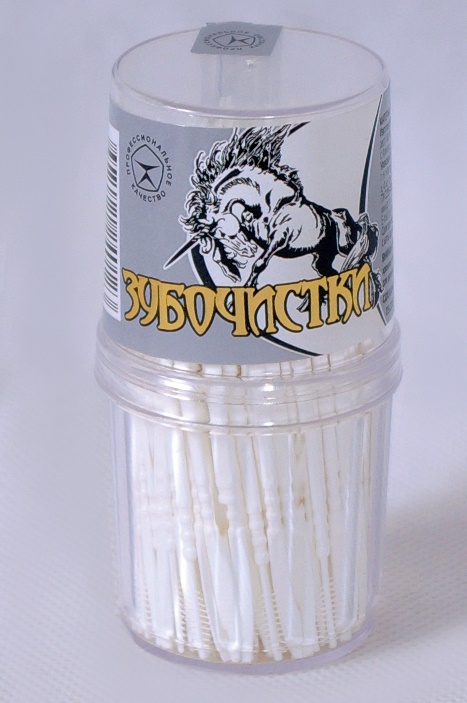 50016.00 руб.15.50 руб.15.00 руб.Деревянные палочки для шашлыка (200 шт.)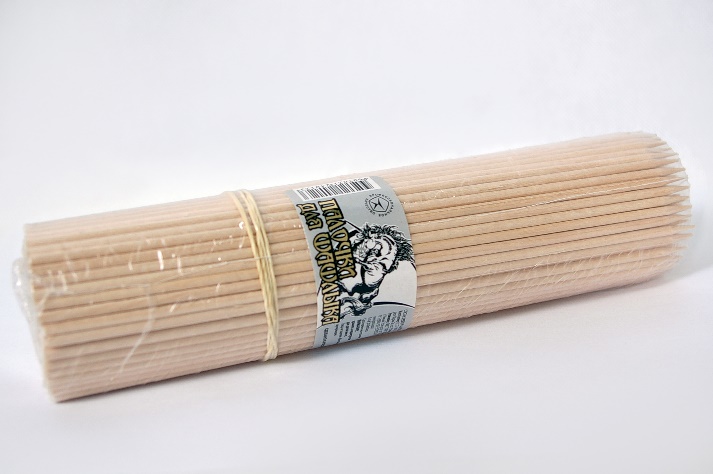 7033.00 руб.31.70 руб.30.40 руб.Палочки кондитерские 140 мм диаметр 3мм 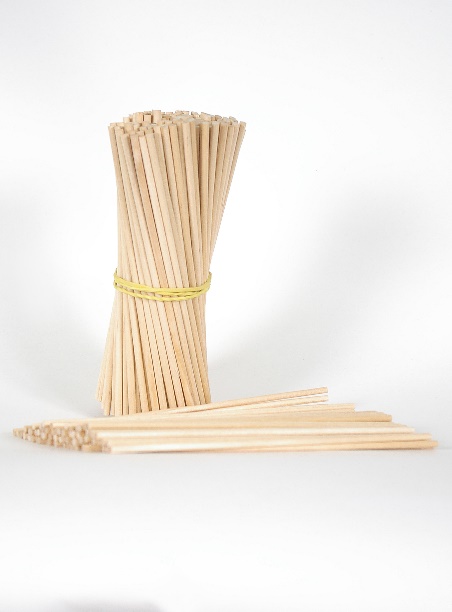 18500 шт.0.17 руб.014 руб.0.13 руб.Палочки для еды (Хаси) Без логотипав белые бумаги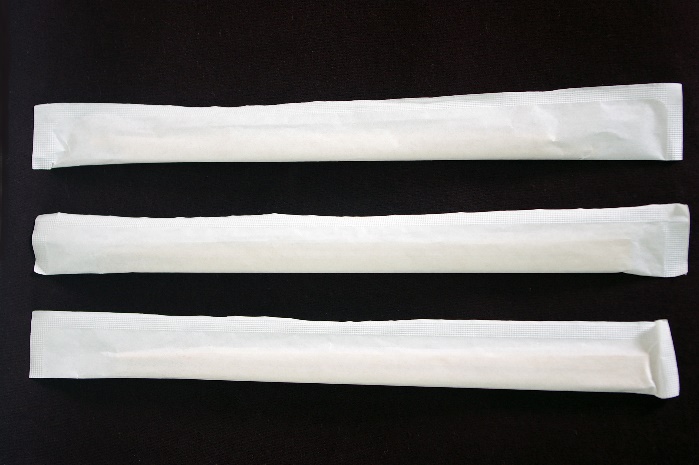 Палочки упакованы в целлофановый пакет по 50 шт. в коробке 50 пакетов. Всего 2500 штук в коробке0.60 руб.
При заказе от 100 000 шт. стоимость 0.50 руб.0.60 руб.
При заказе от 100 000 шт. стоимость 0.50 руб.0.60 руб.
При заказе от 100 000 шт. стоимость 0.50 руб.Палочки для еды (Хаси) в бумаге с двух цветным логотипом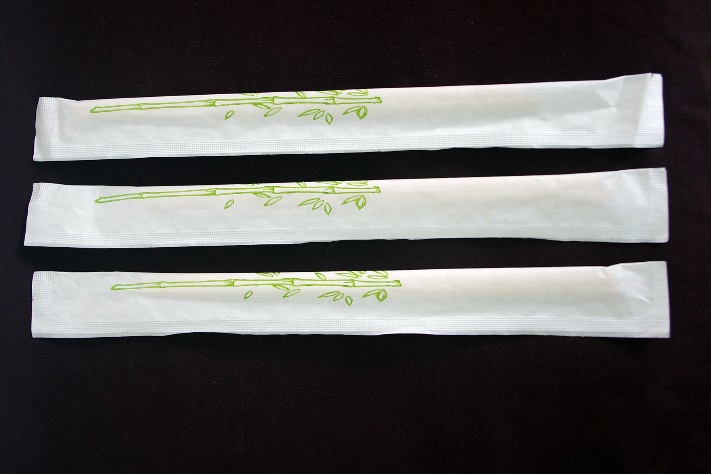 Палочки упакованы в целлофановый пакет по 50 шт. в коробке 50 пакетов. Всего 2500 штук в коробке0.75 руб.
При заказе от 100 000 шт. — стоимость 0.600.75 руб.
При заказе от 100 000 шт. — стоимость 0.600.75 руб.
При заказе от 100 000 шт. — стоимость 0.60Нанесение  ароматизатора + 30 % к стоимости зубочистки.Нанесение  ароматизатора + 30 % к стоимости зубочистки.Нанесение  ароматизатора + 30 % к стоимости зубочистки.Нанесение  ароматизатора + 30 % к стоимости зубочистки.Нанесение  ароматизатора + 30 % к стоимости зубочистки.Нанесение  ароматизатора + 30 % к стоимости зубочистки.Возможно нанесение двухцветного логотипа на бумагуВозможно нанесение двухцветного логотипа на бумагуВозможно нанесение двухцветного логотипа на бумагуВозможно нанесение двухцветного логотипа на бумагуВозможно нанесение двухцветного логотипа на бумагуВозможно нанесение двухцветного логотипа на бумагу                                         Возможно изготовление упаковки под СТМ.                                         Возможно изготовление упаковки под СТМ.                                         Возможно изготовление упаковки под СТМ.                                         Возможно изготовление упаковки под СТМ.                                         Возможно изготовление упаковки под СТМ.                                         Возможно изготовление упаковки под СТМ.